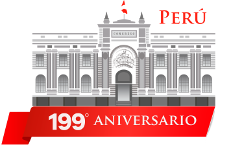 "Año del Bicentenario del Perú: 200 años de Independencia”DECLARACIÓN JURADA DE REQUISITOS DE PROYECCIÓN PROFESIONAL Y PERSONALYo,	 		(nombres	yapellidos completos), identificado con DNI	, con registro en el Colegio deAbogados   de	Núm.	,   con   dirección   en 	      (dirección      completa),      del      distrito      de 	,    de    la    provincia    de	, del departamento de		, me presento ante ustedes para el concurso público de méritos para la selección de candidatas o candidatos para magistrados del Tribunal Constitucional y DECLARO BAJO JURAMENTO, lo siguiente:No soy objeto de investigación preparatoria, ni tengo condena penal por delito doloso.No he sido declarado judicialmente en estado de quiebra culposa o fraudulenta.No he sido destituido o separado de la carrera judicial o del Ministerio Público por medida disciplinaria.No he sido inhabilitado como abogado por sentencia judicial o por resolución del Congreso de la República.No he sido sancionado con suspensión por falta grave, separado definitivamente o expulsado de un colegio profesional.No he ejercido cargos políticos o de confianza en gobiernos de facto.Lima, ….. de octubre de 2021Firma	 DNI          	Huella digital Índice derechoPágina 1 de 1